OLENA 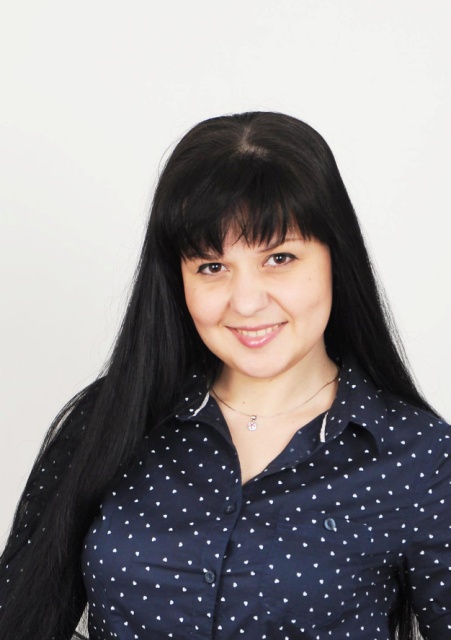 SummaryWell organized and effective specialist who has an energetic approach to work and a friendly personality. Who has extensive administrative and junior management experience, and as a hard working individual is prepared to put in long hours to ensure that a recreation centre hits its performance and sales targets. Responsible for helping the Recreation Centre Manager to ensure profitability and high standards of customer service to all customers.SkillsManagementProfessionalPersonalSkillsStaff supervision
Time management
Sales driven
Team working
Stock management
Administrative tasksCustomer focused
Training new staff
Hands on team player
Problem solving
Organization management
CashingLoyal
Easy adaptable
Good work ethic
Can handle stress
Always pro-active
Verbal communicationCareerFRONT OFFICE MANAGER                                                                                         February 2016 – present Recreation Centre “Khutorok Chudoievo”                            On the position - Front desk manager, at Recreation Centre responsibilities are divided for two main streams, such as work with staff and work with guests. Both of them toward to increasing revenue and providing effective and efficient services to our guests.Responsibilities through company policy includes:  Leading the team / Timing the of each departments / Purchasing and inventory control/ Resolving emerged issues, which relative to needs of our guest and team/ Work with corporative guests, planning events / Check in, check out / Making staff scheduling / Organizing staff and guests transfer / Primary accountancyRESTAURANT SUPERVISOR                                                                                       February 2016 – present Recreation Centre “Khutorok Chudoievo”                                                       Restaurant supervision is a part time job; it takes 100-120 hours per month. Main responsibilities: Leading team (waiters, barmen, bartenders) / Performance  cashing / Providing necessary stock / Inspection working areas and control performance high standard services / Resolving  complains unsatisfied guests and resolving disagreements within team / Inventory functionsMANAGER OF TRANSPORT LOGISTIC                                                              March 2014 – February 2016Logistic Company “Aurora – 2011”Serve as a liaison by scheme: found client – found transport (B2B management)Extremely short term provide solution, handle problems by way of deal, supporting the transportation process from define of needs client till fully delivery of freight to the point of destination.  SALES CONSULTANT - DESIGNER OF FURNITURE                                   September 2003 – January 2014Store of company producer of furniture “Mebleve-Atele №1” “Mebleve-Atele №1” is the store where had been sell luxury Italian furniture, and also furniture own production. Position sales consultant was combined with position designer. Both of them were toward to selling or furniture, or an idea (were used individual approach to the each client need such as limitation of space of apartment, as limitation of budget of the family or other reason).AcademicInternational Academy of Personnel ManagementPersonnel Management and Labor Economics  (Bachelor)Higher professional school - № 17artist of miniature art2010-2015Kiev, Ukraine1999-2002Zhitomir, UkrainePersonal dataDate of birth:Marital status:Location of living:Nationality: U22.07.1982Single Ukraine/Zhitomir            UkrainianReferencesAvailable on request.